DANIŞMAN: Danışmanın Unvanı ve Adı SoyadıAy-YılSeydişehir/KONYA Her Hakkı SaklıdırPROJE BİLDİRİMİBu projedeki bütün bilgilerin etik davranış ve akademik kurallar çerçevesinde elde edildiğini ve proje yazım kurallarına uygun olarak hazırlanan bu çalışmada bana ait olmayan her türlü ifade ve bilginin kaynağına eksiksiz atıf yapıldığını bildiririm.DECLARATION PAGEI hereby declare that all information in this document has been obtained and presented in accordance with academic rules and ethical conduct. I also declare that, as required by these rules and conduct, I have fully cited and referenced all material and results that are not original to this work.      İmzaÖğrencinin Adı SOYADI						Tarih:ÖZETÖzet metnini yazmaya buradan başlayınız. ……………………………………… …………………………………………………………………………………………........... .................................	  10 punto olmalı …………… ………………….                     ..........................................................................................................................................................................................................................................................................................................................Anahtar Kelimeler: 4-8 adet anahtar kelime yazınız. Alfabetik sırada ve10 punto olmalıÖNSÖZÖnsöz metnini yazım kılavuzuna uygun olarak yazmaya buradan başlayınız.Öğrencinin Adı SOYADISeydişehir / KONYA-Yıl İÇİNDEKİLERÖZET	iiÖNSÖZ	iiiİÇİNDEKİLER	ivSİMGELER VE KISALTMALAR	vŞEKİL LİSTESİ	viÇİZELGE LİSTESİ	vii1. GİRİŞ	11.1. Birinci Bölüm İkinci Derece Başlık	11.1.1. Birinci bölüm üçüncü derece başlık	12. KAYNAK ARAŞTIRMASI	22.1. İkinci Bölüm İkinci Derece Başlık	22.1.1. İkinci bölüm üçüncü derece başlık	23. MATERYAL VE YÖNTEM	33.1. Üçüncü Bölüm İkinci Derece Başlık	33.1.1. Üçüncü bölüm üçüncü derece başlık	34. ARAŞTIRMA SONUÇLARI VE TARTIŞMA	54.1. Dördüncü Bölüm İkinci Derece Başlık	54.1.1. Dördüncü bölüm üçüncü derece başlık	55. SONUÇLAR VE ÖNERİLER	65.1 Sonuçlar	65.2 Öneriler	6KAYNAKLAR	7SİMGELER VE KISALTMALARSimgelerSimgeleri yazmaya buradan başlayınız ve yazım kılavuzunda belirtildiği şekilde düzenleyiniz. Simgelerin bitiminden sonra, kısaltmalar başlığından önce bir satır boşluk bırakınız.KısaltmalarKısaltmaları yazmaya buradan başlayınız ve yazım kılavuzunda belirtildiği şekilde düzenleyiniz.ŞEKİL LİSTESİÇİZELGE LİSTESİ1. GİRİŞGiriş bölümünü yazmaya buradan başlayınız.1.1. Birinci Bölüm İkinci Derece Başlık1.1.1. Birinci bölüm üçüncü derece başlık1.1.1.1. Birinci bölüm dördüncü derece başlık2. KAYNAK ARAŞTIRMASIKaynak araştırması bölümünü yazmaya buradan başlayınız.2.1. İkinci Bölüm İkinci Derece Başlık2.1.1. İkinci bölüm üçüncü derece başlık2.1.1.1. İkinci bölüm dördüncü derece başlık3. MATERYAL VE YÖNTEMMateryal ve metot bölümünü yazmaya buradan başlayınız. Materyal ve Metot başlığı kullanmıyorsanız diğer kullandığınız başlığı buraya yazınız.3.1. Üçüncü Bölüm İkinci Derece Başlık3.1.1. Üçüncü bölüm üçüncü derece başlık3.1.1.1. Üçüncü bölüm dördüncü derece başlık…………………………………………………………………………………………………………………………………………….Çizelge 3.1. Atomu oluşturan taneciklerin kütleleri ve yükleri                             Dipnot (varsa)…………………………………………………………………………………………………………………………………………….…………………………………………………………………………………………………………………………………………….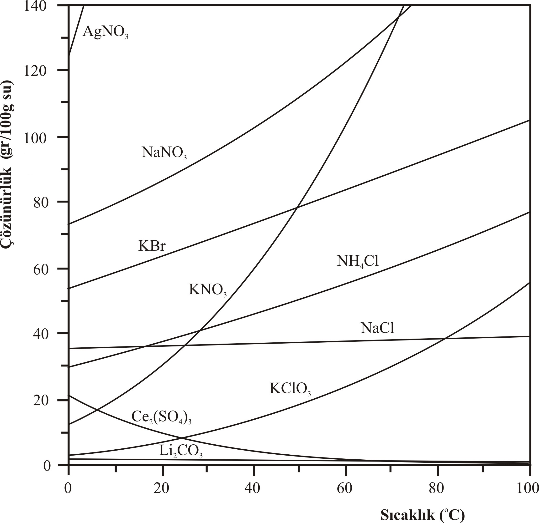 Şekil 1.1.  Bazı tuzların 1.0 atm basınçta sudaki çözünürlüklerinin sıcaklıkla değişimi…………………………………………………………………………………………………………………………………………….4. ARAŞTIRMA SONUÇLARI VE TARTIŞMAAraştırma sonuçları ve tartışma bölümünü yazmaya buradan başlayınız.4.1. Dördüncü Bölüm İkinci Derece Başlık4.1.1. Dördüncü bölüm üçüncü derece başlık4.1.1.1. Dördüncü bölüm dördüncü derece başlık5. SONUÇLAR VE ÖNERİLER5.1 SonuçlarSonuçlar bölümünü yazmaya buradan başlayınız.5.2 ÖnerilerÖneriler bölümünü yazmaya buradan başlayınız.KAYNAKLARAkdemir, B., Güneş, S. and Genç, A., 2009, Artificial neural network training models in prediction of concrete compressive strength using euclidean normalization method, 3rd Int. Conf. on Complex Systems and Applications-ICCSA 2009, Le Havre-France,  160-165.Anonim, 2006, Tarım istatistikleri özeti, DİE Yayınları, No;12, Ankara, 22-23.Anonymous, 1989, Farm accountancy data network, an A-Z of methodology” Commission Report of the EC, Brussels, 16-19.Corliss, R., 1993,  Pacific Overtures Times, 142 (11), 68-70.Dasgupta, D., 1998, Artificial immune systems and their applications, Springer-Verlag, Berlin - Heidelnerg, 45-52.De Castro, L. N. and Von Zuben, F. J., 2000,  Artificial immune systems: Part I- Basic theory and applications,  DCA-RT 02/00, Brasil, 23-28.Güneş, S. ve Polat, K., 2009, Elektrokardiyogram (EKG) aritmi teşhisinde en az kareli destek vektör makinaları kullanımına dayalı medikal teşhis destek sistemi, 13. Biyomedikal Mühendisliği Ulusal Toplantısı, BİYOMUT-2009, İstanbul, 170-173.Holland, M., 2002, Guide to citing Internet sources [online], Poole, Bournemouth University, http://www.bournemouth.ac.uk/library/using/guide_to_citing_ internet_ sourc.html [Ziyaret Tarihi: 4 Kasım 2002].Mason, J., 1832, Map of the countries lying between Spain and India, 1:8.000.000, London: Ordnance Survey.Özbay, Y., 1999, EKG aritmilerini hızlı tanıma, Doktora Tezi, Selçuk Üniversitesi Fen Bilimleri Enstitüsü, Konya, 10-15.Özgören, M., 2006, Flow Structure in the downstream of square and circular cylinders, Flow Measurement and Instrumentation, 17 (4), 225-235.Diğer örneklenmeyen kaynakları benzer şekilde yazınız.EKLER EK-1 Uygun bir başlık buraya yazılmalıdır.EK-2 Uygun bir başlık buraya yazılmalıdır.ÖZGEÇMİŞKİŞİSEL BİLGİLEREĞİTİMİŞ, STAJ DENEYİMLERİYABANCI DİLLERBELİRTMEK İSTEĞİNİZ DİĞER ÖZELLİKLERPROJELER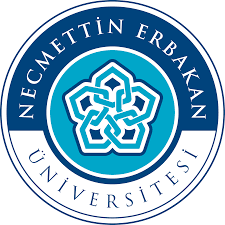 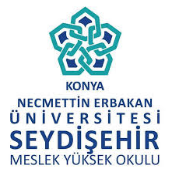 T.C.NECMETTİN ERBAKAN ÜNİVERSİTESİSEYDİŞEHİR MESLEK YÜKSEKOKULUELEKTRİK VE ENERJİ BÖLÜMÜPROJE BAŞLIĞINI BURAYA YAZINIZ Öğrencinin Adı SOYADINumarasiSistem Analizi ve Tasarımı ProjesiMaddeF2Cl2Br2I2Atom çapı (Å)0,570,971,121,32Kaynama noktası (C)1883459184Standart şartlardaki fiziksel haligazgazsıvıkatıAdı Soyadı	:Uyruğu	:Doğum Yeri ve Tarihi	:Telefon	:Faks	:E-mail	:DereceAdı, İlçe, İlBitirme YılıLise	:YılKurumGörevi